Name :       Marie 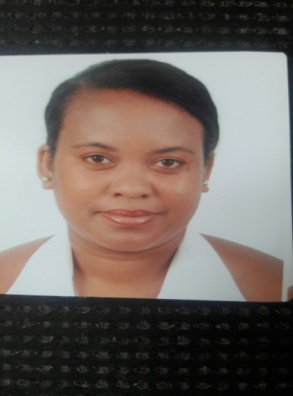 Age :           29 years oldDate of birth:15 december 1987C/o-Phone number: +971503718643Mail address: marie.341800@2freemail.com Nationality: MauritianCurrent work: FNB waitressCompany :Pullmantur cruise shipLanguage spoken:English                                French                                Spanish(basic)EDUCATIONPRIMARY SCHOOL:         Sir Pierre Dalais Gov SchoolSECONDARY SCHOOL:  Prof Basdeo Bissondoyal CollegeFORMATIONJR school: Front Office FoundationProfessional ExperienceInfinity BPO:  Selling agent(2010)Le Shangri-La (Touessrok)Hotel : Babysitter (2009)Lux Belle Mare : Hostess and waitress (2011)Pullmantur cruise ship :Waitress (2013)ì